КРАЕВОЙ КОНКУРС СОЦИАЛЬНЫХ ИНИЦИАТИВ 
«МОЙ КРАЙ – МОЕ ДЕЛО»Номинация «Социальные проекты»Направление «Инфраструктурные проекты»Социальный проект«Вишневый сад»
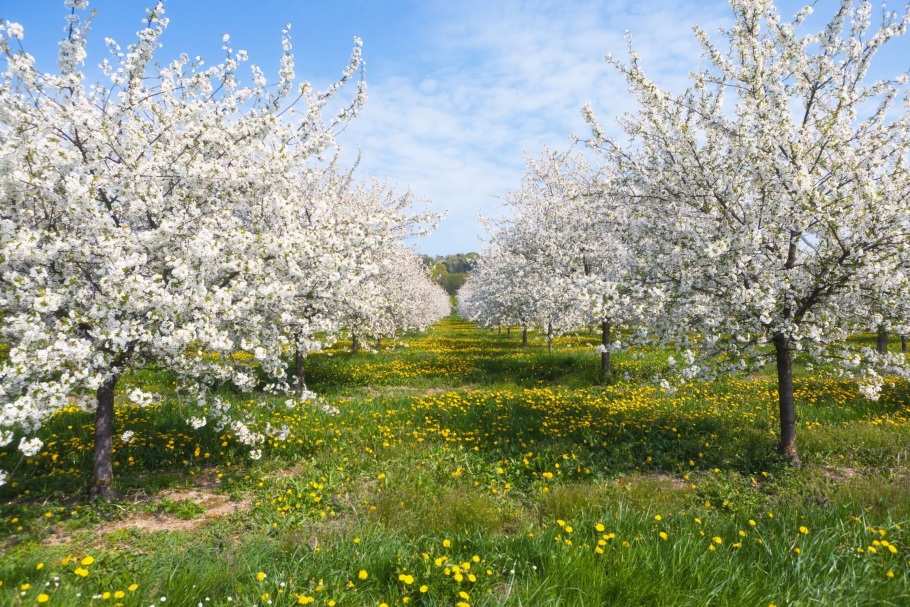 Авторы:Красикова М.А.,  МБОУ «СОШ № 175»,  9бПикулева С.А.,  МБОУ «СОШ № 175»,  8вКиемов А.А., МБОУ «СОШ № 175»,  8вБычкова А.М.,  МБОУ «СОШ № 175»,   7аХоминец А.М.,  МБОУ «СОШ № 175»,  7аКозлова А.Н., МБОУ «СОШ № 175»,  7а Координатор:Осипова Т.В. педагог-психолог МБОУ «СОШ № 175»  Срок реализации: Май 2017 – Октябрь 2019Место реализации территория школы МБОУ «СОШ № 175»г.Зеленогорск, 2019АннотацияБлагоустройство школьной территории необходимо для создания привлекательного внешнего вида территории школы, и для организации места для проведения образовательно-развивательных мероприятий с учащимися школы, жителями микрорайона, горожанами с ограниченными физическими возможностями.Проектная команда:АктуальностьБлагоустройство школьной территории необходимо как для создания привлекательного внешнего вида территории школы, так и организация места для проведения образовательно-развивательных мероприятий с учащимися школы, жителями микрорайона, горожанами с ограниченными физическими возможностями. Мы провели опрос на территории школы МБОУ «СОШ №175» среди жителей города, которые пересекают территорию школьного двора. Опрос проходил с 16.30-18.00 часов и показал. Прохожие, среди которых есть родители, «приводят детей в школу», «посещают разные мероприятия», «приходят в клуб «Преодоление», там занимаются горожане с ограниченными физическими возможностями, «сокращают расстояние». Родители приходят в школу на собрания, провожают детей и посещают школьные мероприятия. Только 15% жителей и еще меньший процент  родителей посещают школьную территорию, чтобы: прогуляться, заняться спортом, просто пересекают территорию. 40% опрошенных взрослых  воспринимают школьный двор  как закрытую и изолированную территорию. 35% опрошенных - считают, что школьный двор должен быть открыт для досуга. Было опрошено 46 прохожих.Мы провели опрос среди учащихся школы, учителей. По мнению учеников школы в «Вишневом саду» можно проводить уроки на природе,  изо, мхк, музыки и не только. Горожане предлагали проводить: литературные встречи, совместное чтение книг, поэтические вечера и м.д. В теплые деньки можно просто посидеть, отдохнуть, походить босиком по травке, пообщаться, почитать книжку. Зимой задержаться в беседке, созерцать снег и слушать тишину.Цель:
1. Создание эстетически привлекательного места на территории школы для проведения тематических уроков и мероприятий, отдыха.
Задачи:
1. Привлечение общественного внимания к данной проблеме в связи с тем, что большинство людей не проинформированы о её существовании.2. Провести социологический опрос среди обучающихся, работников школы, жителей микрорайона по выявлению предложений благоустройства школьного двора;3. Формировать у учащихся чувство ответственности за школу, умение реализовать конкретные шаги по улучшению и благоустройству территории школы;4. Привлечь педагогов, учащихся школы и родительской общественности, жителей микрорайона к вопросам улучшения эстетического оформления территории школы.5. Сплотить школьников, родителей и учителей, жителей микрорайона при реализации проекта «Вишневый сад».
План реализации проектаЦелевая аудитория. Учащиеся 1-11 класс (736 чел.), их родители, бабушки и дедушки,  опекуны и приемные родители, выпускники школы и жители микрорайона,  горожане клуба «Преодоление»,  коллектив школы (учителя 67 человек), технический персонал (16 человека), волонтёры из жителей города).Партнёры и спонсоры:
МБОУ «СОШ №175» (Администрация школы, родители учащихся школы)МБУ ДО "ЦО "Перспектива"Реализация плана деятельностиКлючевые мероприятия:Обсуждение идеи благоустройства сада и создание инициативной группы. Проведение социологического опроса среди обучающихся, работников школы, жителей микрорайона по выявлению предложений благоустройства школьного двора.Создание плана, макета «Вишневого сада».Торжественное мероприятие по закладке вишнёвого сада.  Торжественное открытие «Вишнёвого Сада»Продвижение проектаРаздача листовокСтатья в газетеВыставить информацию о проекте на сайте школыУчастие в городском форуме «Гринград»Ожидаемые результатыКоличественные результаты:Планируем охватить весь коллектив школы: учителей, технический персонал, учащихся всех классов, а также добровольцев из числа родителей и волонтёров. Всего 2000 человек. К тому же, мы надеемся на поддержку, в том числе и финансовую, местных организаций, предприятий, а это не только дополнительные рабочие руки, но и техника, необходимая для установки лавочек, фонарей, беседки, завоза песка и других необходимых материалов (13 человек).Качественные результаты:Мы считаем, что наш школьный двор заслуживает того, чтобы выглядеть красиво. Этот проект показался нам очень интересным. Если наши замыслы превратить в реальность, то это будет радовать не только нас, но и жителей микрорайона, города.  Выполнение работ по реализации проекта помогут сплотить всех участников, благодаря участию в общем деле, общим интересам, желаниям, привлечь внимание жителей города к проблемам благоустройства школьных территорий. Создаст новый  ландшафт не только школы, но и микрорайона, что повлияет и на образ  города в целом, а также станет местом реализации инновационных процессов учебного заведения. Поможет в  воспитании любви к родной школе, земле, городу и даст новые возможности в формировании и реализации активной личности. Преобразившийся школьный двор, мы уверены, повлияет на улучшение качества проводимых на свежем воздухе занятия и привлечёт новых гостей, желающих посетить наши мероприятия.Смета проектаРиски проектаФ.И.ОНомер телефонаСсылка ВконтактеДолжностьКрасикова Мария Андреевна8-908-207-68-49https://vk.com/id219447185Руководитель проектаПикулева Софья Алексеевна8-983-145-84-41https://vk.com/id364997977МенеджерБычкова Алина Максимовна8-963-188-40-42https://vk.com/id457782231Инженер-архитекторХоминец Анастасия Мирославовна8-913-580-01-22https://vk.com/id309365168Инженер-архитекторКозлова Анастасия Николаевна8-923-362-24-90Контролер  Киемов Артём Андреевич 8-983-158-46-56Boss.kiemov@mail.ruhttps://vk.com/kiemov2014Администратор Дата Событие (мероприятие, действие)Сроки и место проведенияОтветственныйРезультат (качественный и количественный) Сентябрь 2018Обсуждение инициатив и предложений проекта на Управляющем Совете МБОУ «СОШ № 175». Создание инициативной группы. Создание эскиза «Вишневого сада».Провести социологический опрос среди обучающихся, работников школы, жителей микрорайона по выявлению предложений благоустройства школьного двораМБОУ «СОШ № 175», территория школыКрасикова Мария Пикулева Софья Ученики и их родители Создана инициативная группа.Создан эскиз «Вишневого сада».Проведен опрос, результаты представлены в актуальности проектаОктябрь – Декабрь 2018Заказ саженцев. Подготовка территории под саженцы вишен.Оформление проекта и направление на конкурс ЭХЗ.МБОУ «СОШ № 175»Красикова Мария Пикулева Софья Бычкова АлинаКозлова АнастасияХоминец АнастасияКиемов АртёмЗаказаны и оплачены 30 саженцев в питомнике г.Красноярск.Подготовлена территория (убраны кустарники, выкопаны ямки под саженцы).Проект направлен на конкурс проектов ЭХЗЯнварь 2019Создание макета проектаМБОУ «СОШ № 175»Бычкова АлинаХоминец АнастасияСоздан макет «Вишневого сада»Февраль 2019Обсуждение тем мероприятий на 2019-2020 год. Подготовка сценариев мероприятий. Участие в «Школе проектов, 6 сезон»  г. ЖелезногорскПредставление проекта на форуме «Гринград».МБОУ «СОШ № 175»Бычкова АлинаКозлова АнастасияБычкова АлинаКозлова Анастасия участники  «Школы проектов, 6 сезон» г. Железногорск. Цель проекта – разработка плана мероприятий, подготовка сценария открытия «Вишневого сада».Оформлены стенды, подготовлены буклеты, подготовлена презентация для форума «Гринград»МартПредставление проекта на краевом конкурсе  МКМД.Участие в школе проектов на базе МЦ.МБОУ «СОШ № 175»Красикова Мария Пикулева Софья Бычкова АлинаКозлова АнастасияХоминец АнастасияКиемов АртёмОформление проекта на МКМД. Защита на муниципальном этапе. Приглашение на краевой.АпрельЗащита проекта в МЦ на конкурсе проектов «Территория 20-20»МБОУ «СОШ № 175»Красикова Мария Пикулева Софья Бычкова АлинаМай 2019Торжественное мероприятие по закладке вишнёвого сада.  (Посадка деревьев по периметру участка). МБОУ «СОШ № 175»Представители от каждого класса школы №175Команда проектаИюнь-июль 2019 Подготовка и отсыпка гравием и песком 2-ух круглых площадок по беседку и «Круг души» Засев газонной травыМБОУ «СОШ № 175»Родители учащихся 
Ученики 8В классаКоманда проекта Август-сентябрь 2019(при финансировании проекта)Установка фонарей, скамеек и беседки на первой площадке диаметром 5 метров и камней-валунов (5шт) и лавочки на второй площадке диаметром 3 метра
Установка информационных стендов и камер видеонаблюдения.

Подсадка деревьев при необходимостиМБОУ «СОШ № 175»Ученики 8, 9 классы Родители учащихся Учащиеся школыСентябрь-Октябрь 2019Торжественное открытие «Вишнёвого Сада» МБОУ «СОШ № 175»Учащиеся школыУчителя школыЖители микрорайона№
п/пНаименование статьиВсего 
(в руб.)Запрашиваемая сумма, руб.Софинансирование (вклад из других источников) , руб.1.Приобретения: лавочки, фонари, скамьи, лавки, камера видеонаблюдения139136139136-2.Подготовка территории участка (копка ям, уборка мусора, выравнивание территории, отсыпка гравием и песком)50000-50000 собственные средства, ученики и родители, учителя школы3Приобретение вишневых деревьев, органических и неорганических удобрений33000-33000 собственные средства4Доставка, сборка, установка500003000020000 ученики и родители школыИТОГО272136169136103000№ п/пНаименование рискаПути преодоления риска1Не найдём денег на благоустройство проектаделаем посадку деревьев, отсыпку песком, т.к. деньги на это собраны общественностью школы2Отсутствие профессиональной рабочей силы привлечение специалистов на основе добровольчества, обращение в МЦ за помощью3Деревья не смогут прижиться подсадка деревьев4Нехватка времени назначить ответственного из проектной группы за контролем времени выполнения проекта, работой команды5Распад команды обращение в совет старшеклассников, родителям, школьникам для формирования новой команды6Вандализм объявление на стендах о наличие круглосуточной видеосъемке, привлечение жителей микрорайона к вопросам бережливого отношения7Кража саженцев подсадка саженцев, объявление на стендах о наличие круглосуточной видеосъемке, привлечение жителей микрорайона к вопросам бережливого отношения